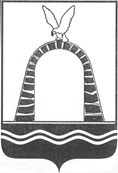 АДМИНИСТРАЦИЯ ГОРОДА БАТАЙСКАПОСТАНОВЛЕНИЕ	____________	              №  _________      	                                    г. БатайскОб утверждении муниципальнойпрограммы города Батайска «Управление муниципальными финансами»	          В соответствии с постановлением Администрации города Батайска от 30.10.2018 № 170 «Об утверждении Порядка разработки, реализации и оценки эффективности муниципальных программ города Батайска» и постановлением Администрации города Батайска от 08.11.2018 № 214 «Об утверждении Перечня муниципальных программ города Батайска»,            ПОСТАНОВЛЯЮ:Утвердить муниципальную программу города Батайска «Управление муниципальными финансами» согласно приложению № 1. Признать утратившими силу постановления Администрации города Батайска по Перечню согласно приложению № 2.Настоящее постановление вступает в силу со дня его официального опубликования, но не ранее 1 января 2019 года, и распространяется на правоотношения, возникающие начиная с составления проекта бюджета города Батайска на 2019 год и на плановый период 2020 и 2021 годов.Контроль за выполнением настоящего постановления возложить на заместителя главы Администрации города Батайска по бюджету и финансам – начальника Финансового управления Гагацева Т.А.Глава Администрации  города Батайска                                                                                                         Г.В.ПавлятенкоПостановление вноситФинансовое управлениегорода БатайскаПриложение № 1 к постановлениюАдминистрации  города Батайска от __________ № _____МУНИЦИПАЛЬНАЯ ПРОГРАММА 
города Батайска «Управление муниципальными финансами»ПАСПОРТ
муниципальной программы города Батайска 
«Управление муниципальными финансами»Паспортподпрограммы «Долгосрочное финансовое планирование»Паспортподпрограммы «Нормативно-методическое 
обеспечение и организация бюджетного процесса»Паспортподпрограммы «Управление муниципальным долгом города Батайска»Приоритеты и цели муниципальной политикив сфере реализации муниципальной программыФинансы публично-правовых образований по-прежнему занимают ведущее место в системе государственных механизмов социально-экономического развития общества. Эффективное, ответственное и прозрачное управление муниципальными финансами является базовым условием для достижения стратегических целей социально-экономического развития города.Исходя из определенных приоритетов развития города Батайска, сформированы главные цели муниципальной программы «Управление муниципальными финансами»:обеспечение долгосрочной сбалансированности и устойчивости бюджета города;создание условий для эффективного управления муниципальными финансами.Цели, задачи и основные мероприятия подпрограмм, входящих в состав муниципальной программы, направлены на достижение основных целей муниципальной программы по следующим направлениям:обеспечение наполняемости бюджета города собственными доходами;эффективное управление расходами;проведение взвешенной долговой политики;развитие системы внутреннего муниципального финансового контроля;нормативно-правовое регулирование бюджетного процесса.Решению задачи по обеспечению наполняемости бюджета города будет способствовать проведение эффективной налоговой политики, направленной на дальнейшее расширение налоговой базы и достижение устойчивой положительной динамики поступлений налогов путем:совершенствования законодательной и нормативной правовой базы по вопросам налогообложения, в том числе в целях повышения инвестиционной привлекательности города;проведения оценки эффективности налоговых льгот местного уровня;совершенствования имущественного налогообложения;мониторинга уровня собираемости налогов.Будет продолжена работа по увеличению объема поступлений неналоговых доходов, в том числе повышению эффективности использования имущества, находящегося в  муниципальной собственности.Эффективное управление расходами предполагает решение следующих задач:формирование расходных обязательств с учетом их оптимизации и повышения эффективности использования финансовых ресурсов;разработка бюджета на основе муниципальных программ города Батайска, проведение оценки бюджетной эффективности реализации муниципальных программ с последующей оптимизацией расходов бюджета города;обеспечение реструктуризации бюджетной сети при условии сохранения качества и объемов муниципальных услуг;совершенствование системы закупок для муниципальных нужд;оптимизация мер социальной поддержки;неустановление расходных обязательств, не связанных с решением вопросов, отнесенных Конституцией Российской Федерации и федеральными законами к полномочиям органов местного самоуправления.Приоритетом в сфере управления муниципальным долгом остается обеспечение экономически безопасного его уровня при соблюдении ограничений, установленных бюджетным законодательством Российской Федерации.Ключевыми целями в этой сфере являются:обеспечение сбалансированности бюджета города;своевременное исполнение долговых обязательств в полном объеме;минимизация расходов на обслуживание муниципального долга города Батайска.Развитие нормативно-правового регулирования бюджетного процесса будет обусловлено изменениями бюджетного законодательства на федеральном уровне, необходимостью разработки новых нормативных правовых актов.Приоритетом развития системы внутреннего муниципального финансового контроля будет являться своевременное выявление и пресечение нарушений в сфере бюджетного законодательства Российской Федерации и законодательства Российской Федерации о контрактной системе в сфере закупок, недопущение и пресечение нарушений в дальнейшем, а также возмещение ущерба, причиненного областному бюджету, что предполагает:контроль на всех стадиях бюджетного процесса с использованием Единой автоматизированной системы управления общественными финансами;обеспечение полномочий по контролю планов-закупок, планов-графиков закупок, извещений, протоколов и сведений о контрактах на непревышение лимитов бюджетных обязательств, на соответствие кодов закупок, на достоверность информации в контрактах, размещенных в Единой информационной системе в сфере закупок;повышение персональной ответственности должностных лиц объектов контроля.Отличительной особенностью настоящей муниципальной программы является ее «обеспечивающий» характер, а именно ее ориентация через совокупность правовых и методических механизмов на создание общих для всех участников бюджетного процесса условий осуществления их функций и задач, обеспечение необходимой инициативы участников бюджетного процесса для достижения намеченных стратегических целей.В среднесрочной и долгосрочной перспективе роль бюджетной политики как ключевого инструмента решения стратегических экономических и социальных задач развития города будет повышаться.Сведения о показателях (индикаторах) муниципальной программы, подпрограмм муниципальной программы и их значениях приведены в приложении № 1.Перечень подпрограмм, основных мероприятий муниципальной программы приведен в приложении № 2.Расходы бюджета города на реализацию муниципальной программы приведены в приложении № 3.Расходы на реализацию муниципальной программы приведены в приложении № 4.Сведения о методике расчета показателя (индикатора) муниципальной программы приведены в приложении №5.Начальник общего отделаАдминистрации города Батайска                                                                        В.С.Мирошникова	Приложение № 1к муниципальной программе города Батайска «Управление муниципальными финансами»Сведения о показателях (индикаторах) муниципальной программы города Батайска «Управление муниципальными финансами», подпрограмм муниципальной программы и их значенияхПриложение № 2к муниципальной программе города Батайска «Управление муниципальными финансами»Перечень подпрограмм и основных мероприятий муниципальной программы города Батайска «Управление муниципальными финансами»Приложение № 3к муниципальной программе города Батайска «Управление муниципальными финансами»Расходы бюджета города Батайска на реализацию муниципальной программы города Батайска «Управление муниципальными финансами»                                                                            Приложение № 4к муниципальной программе города Батайска «Управление      муниципальными финансами»Расходы областного бюджета, федерального бюджета, местного бюджетаи внебюджетных источников на реализацию муниципальной программы города Батайска «Управление муниципальными финансами» Приложение № 5к муниципальной программе города Батайска «Управление муниципальными финансами»Сведенияо методике расчета показателя (индикатора) муниципальной программы города Батайска «Управление муниципальными финансами»Наименование муниципальнойпрограммы–Муниципальная  программа города Батайска «Управление муниципальными финансами» (далее – муниципальная программа)Муниципальная  программа города Батайска «Управление муниципальными финансами» (далее – муниципальная программа)Муниципальная  программа города Батайска «Управление муниципальными финансами» (далее – муниципальная программа)Ответственный исполнитель муниципальной программы–Финансовое управление города БатайскаФинансовое управление города БатайскаФинансовое управление города БатайскаСоисполнители муниципальной программы–отсутствуютотсутствуютотсутствуютУчастники муниципальной программы–отсутствуютотсутствуютотсутствуютПодпрограммы муниципальной программы –1. «Долгосрочное финансовое планирование».2. «Нормативно-методическое обеспечение и организация бюджетного процесса».3. «Управление муниципальным долгом города Батайска».1. «Долгосрочное финансовое планирование».2. «Нормативно-методическое обеспечение и организация бюджетного процесса».3. «Управление муниципальным долгом города Батайска».1. «Долгосрочное финансовое планирование».2. «Нормативно-методическое обеспечение и организация бюджетного процесса».3. «Управление муниципальным долгом города Батайска».Программно-целевые инструменты муниципальной программы–отсутствуютотсутствуютотсутствуютЦели муниципальной программы–1. Обеспечение долгосрочной сбалансированности и устойчивости бюджета города.2. Создание условий для эффективного управления муниципальными финансами1. Обеспечение долгосрочной сбалансированности и устойчивости бюджета города.2. Создание условий для эффективного управления муниципальными финансами1. Обеспечение долгосрочной сбалансированности и устойчивости бюджета города.2. Создание условий для эффективного управления муниципальными финансамиЗадачи муниципальной программы–1. Создание условий для проведения эффективной бюджетной политики.2. Совершенствование нормативного правового регулирования, методологического и информационного обеспечения бюджетного процесса.3. Создание условий для обеспечения сбалансированности бюджета города за счет привлечения заемных средств1. Создание условий для проведения эффективной бюджетной политики.2. Совершенствование нормативного правового регулирования, методологического и информационного обеспечения бюджетного процесса.3. Создание условий для обеспечения сбалансированности бюджета города за счет привлечения заемных средств1. Создание условий для проведения эффективной бюджетной политики.2. Совершенствование нормативного правового регулирования, методологического и информационного обеспечения бюджетного процесса.3. Создание условий для обеспечения сбалансированности бюджета города за счет привлечения заемных средствЦелевые индикаторы и показатели муниципальнойпрограммы–1. Наличие бюджетного прогноза города Батайска на долгосрочный период, да/нет.2. Темп роста налоговых и неналоговых доходов бюджета города Батайска к уровню предыдущего года (в сопоставимых  условиях), процентов.3. Доля просроченной кредиторской задолженности в расходах бюджета города, процентов.4. Отношение объема муниципального долга города Батайска по состоянию на 1 января года, следующего за отчетным, к общему годовому объему доходов (без учета безвозмездных поступлений), процентов.1. Наличие бюджетного прогноза города Батайска на долгосрочный период, да/нет.2. Темп роста налоговых и неналоговых доходов бюджета города Батайска к уровню предыдущего года (в сопоставимых  условиях), процентов.3. Доля просроченной кредиторской задолженности в расходах бюджета города, процентов.4. Отношение объема муниципального долга города Батайска по состоянию на 1 января года, следующего за отчетным, к общему годовому объему доходов (без учета безвозмездных поступлений), процентов.1. Наличие бюджетного прогноза города Батайска на долгосрочный период, да/нет.2. Темп роста налоговых и неналоговых доходов бюджета города Батайска к уровню предыдущего года (в сопоставимых  условиях), процентов.3. Доля просроченной кредиторской задолженности в расходах бюджета города, процентов.4. Отношение объема муниципального долга города Батайска по состоянию на 1 января года, следующего за отчетным, к общему годовому объему доходов (без учета безвозмездных поступлений), процентов.Этапы и сроки реализации муниципальнойпрограммы–на постоянной основе, этапы не выделяются: 
1 января 2019 г. – 31 декабря 2030 г.на постоянной основе, этапы не выделяются: 
1 января 2019 г. – 31 декабря 2030 г.на постоянной основе, этапы не выделяются: 
1 января 2019 г. – 31 декабря 2030 г.Ресурсное обеспечение муниципальнойпрограммы–объем бюджетных ассигнований на реализацию муниципальной  программы из средств бюджета города составляет  199 868,6  тыс. рублей;объем бюджетных ассигнований на реализацию муниципальной программы по годам составляет (тыс. рублей):объем бюджетных ассигнований на реализацию муниципальной  программы из средств бюджета города составляет  199 868,6  тыс. рублей;объем бюджетных ассигнований на реализацию муниципальной программы по годам составляет (тыс. рублей):объем бюджетных ассигнований на реализацию муниципальной  программы из средств бюджета города составляет  199 868,6  тыс. рублей;объем бюджетных ассигнований на реализацию муниципальной программы по годам составляет (тыс. рублей):Ресурсное обеспечение муниципальнойпрограммы–годвсегобюджет городаРесурсное обеспечение муниципальнойпрограммы–201941 609,141 609,1Ресурсное обеспечение муниципальнойпрограммы–202028 759,028 759,0Ресурсное обеспечение муниципальнойпрограммы–202128 759,028 759,0Ресурсное обеспечение муниципальнойпрограммы–202211 193,511 193,5Ресурсное обеспечение муниципальнойпрограммы–202311 193,511 193,5Ресурсное обеспечение муниципальнойпрограммы–202411 193,511 193,5Ресурсное обеспечение муниципальнойпрограммы–202511 193,511 193,5Ресурсное обеспечение муниципальнойпрограммы–202611 193,511 193,5Ресурсное обеспечение муниципальнойпрограммы–202711 193,511 193,5Ресурсное обеспечение муниципальнойпрограммы–202811 193,511 193,5Ресурсное обеспечение муниципальнойпрограммы–202911 193,511 193,5Ресурсное обеспечение муниципальнойпрограммы–203011 193,511 193,5Ожидаемые результаты реализации муниципальнойпрограммы–1. Создание стабильных финансовых условий для повышения уровня и качества жизни населения города .2. Сбалансированность бюджета города и отсутствие просроченной кредиторской задолженности бюджета1. Создание стабильных финансовых условий для повышения уровня и качества жизни населения города .2. Сбалансированность бюджета города и отсутствие просроченной кредиторской задолженности бюджета1. Создание стабильных финансовых условий для повышения уровня и качества жизни населения города .2. Сбалансированность бюджета города и отсутствие просроченной кредиторской задолженности бюджетаНаименование подпрограммы–подпрограмма 1 «Долгосрочное финансовое планирование»подпрограмма 1 «Долгосрочное финансовое планирование»подпрограмма 1 «Долгосрочное финансовое планирование»Ответственный исполнитель подпрограммы–Финансовое управление города БатайскаФинансовое управление города БатайскаФинансовое управление города БатайскаУчастники подпрограммы–отсутствуютотсутствуютотсутствуютПрограммно-целевые инструменты подпрограммы–отсутствуютотсутствуютотсутствуютЦели подпрограммы–обеспечение долгосрочной сбалансированности и устойчивости бюджета городаобеспечение долгосрочной сбалансированности и устойчивости бюджета городаобеспечение долгосрочной сбалансированности и устойчивости бюджета городаЗадачи подпрограммы–1. Проведение эффективной налоговой политики и политики в области доходов.2. Формирование расходных обязательств с учетом их оптимизации и повышения эффективности1. Проведение эффективной налоговой политики и политики в области доходов.2. Формирование расходных обязательств с учетом их оптимизации и повышения эффективности1. Проведение эффективной налоговой политики и политики в области доходов.2. Формирование расходных обязательств с учетом их оптимизации и повышения эффективностиЦелевые индикаторы и показатели подпрограммы–1. Объем налоговых доходов бюджета города, тыс. рублей.2. Доля расходов бюджета города, формируемых в рамках муниципальных программ города Батайска, в общем объеме расходов бюджета города, процентов1. Объем налоговых доходов бюджета города, тыс. рублей.2. Доля расходов бюджета города, формируемых в рамках муниципальных программ города Батайска, в общем объеме расходов бюджета города, процентов1. Объем налоговых доходов бюджета города, тыс. рублей.2. Доля расходов бюджета города, формируемых в рамках муниципальных программ города Батайска, в общем объеме расходов бюджета города, процентовЭтапы и сроки реализации подпрограммы–на постоянной основе, этапы не выделяются: 
1 января 2019 г. – 31 декабря 2030 г.на постоянной основе, этапы не выделяются: 
1 января 2019 г. – 31 декабря 2030 г.на постоянной основе, этапы не выделяются: 
1 января 2019 г. – 31 декабря 2030 г.Ресурсное обеспечение подпрограммы–объем бюджетных ассигнований на реализацию подпрограммы из средств бюджета города составляет 0,0 тыс. рублей;объем бюджетных ассигнований на реализацию подпрограммы по годам составляет (тыс. рублей):объем бюджетных ассигнований на реализацию подпрограммы из средств бюджета города составляет 0,0 тыс. рублей;объем бюджетных ассигнований на реализацию подпрограммы по годам составляет (тыс. рублей):объем бюджетных ассигнований на реализацию подпрограммы из средств бюджета города составляет 0,0 тыс. рублей;объем бюджетных ассигнований на реализацию подпрограммы по годам составляет (тыс. рублей):Ресурсное обеспечение подпрограммы–годвсегоБюджет городаРесурсное обеспечение подпрограммы–2019––Ресурсное обеспечение подпрограммы–2020––Ресурсное обеспечение подпрограммы–2021––Ресурсное обеспечение подпрограммы–2022––Ресурсное обеспечение подпрограммы–2023––Ресурсное обеспечение подпрограммы–2024––Ресурсное обеспечение подпрограммы–2025––Ресурсное обеспечение подпрограммы–2026––Ресурсное обеспечение подпрограммы–2027––Ресурсное обеспечение подпрограммы–2028––Ресурсное обеспечение подпрограммы–2029––Ресурсное обеспечение подпрограммы–2030––Ожидаемые результаты реализации подпрограммы–1. Формирование бюджета города в рамках 
и с учетом долгосрочного прогноза параметров бюджетной системы Ростовской области, что обеспечит стабильность, предсказуемость бюджетной политики, исполнение расходных обязательств.2. Повышение обоснованности, эффективности и прозрачности бюджетных расходов1. Формирование бюджета города в рамках 
и с учетом долгосрочного прогноза параметров бюджетной системы Ростовской области, что обеспечит стабильность, предсказуемость бюджетной политики, исполнение расходных обязательств.2. Повышение обоснованности, эффективности и прозрачности бюджетных расходов1. Формирование бюджета города в рамках 
и с учетом долгосрочного прогноза параметров бюджетной системы Ростовской области, что обеспечит стабильность, предсказуемость бюджетной политики, исполнение расходных обязательств.2. Повышение обоснованности, эффективности и прозрачности бюджетных расходовНаименование подпрограммы–подпрограмма 2 «Нормативно-методическое обеспечение и организация бюджетного процесса»подпрограмма 2 «Нормативно-методическое обеспечение и организация бюджетного процесса»подпрограмма 2 «Нормативно-методическое обеспечение и организация бюджетного процесса»Ответственный исполнитель подпрограммы–Финансовое управление города БатайскаФинансовое управление города БатайскаФинансовое управление города БатайскаУчастники подпрограммы–отсутствуютотсутствуютотсутствуютПрограммно-целевые инструменты подпрограммы–отсутствуютотсутствуютотсутствуютЦели подпрограммы–Осуществление нормативного правового регулирования,  методологического обеспечения бюджетного процесса, своевременной и качественной подготовки проекта бюджета города, организации исполнения бюджета города, формирования бюджетной отчетностиОсуществление нормативного правового регулирования,  методологического обеспечения бюджетного процесса, своевременной и качественной подготовки проекта бюджета города, организации исполнения бюджета города, формирования бюджетной отчетностиОсуществление нормативного правового регулирования,  методологического обеспечения бюджетного процесса, своевременной и качественной подготовки проекта бюджета города, организации исполнения бюджета города, формирования бюджетной отчетностиЗадачи подпрограммы–1. Совершенствование нормативных правовых актов города Батайска, регулирующих бюджетные правоотношения.2. Совершенствование составления и организации исполнения бюджета города.3. Осуществление полномочий по внутреннему муниципальному финансовому контролю в сфере бюджетных правоотношений и по контролю в отношении закупок для обеспечения муниципальных нужд города Батайска в рамках полномочий, закрепленных за органами внутреннего муниципального финансового контроля.1. Совершенствование нормативных правовых актов города Батайска, регулирующих бюджетные правоотношения.2. Совершенствование составления и организации исполнения бюджета города.3. Осуществление полномочий по внутреннему муниципальному финансовому контролю в сфере бюджетных правоотношений и по контролю в отношении закупок для обеспечения муниципальных нужд города Батайска в рамках полномочий, закрепленных за органами внутреннего муниципального финансового контроля.1. Совершенствование нормативных правовых актов города Батайска, регулирующих бюджетные правоотношения.2. Совершенствование составления и организации исполнения бюджета города.3. Осуществление полномочий по внутреннему муниципальному финансовому контролю в сфере бюджетных правоотношений и по контролю в отношении закупок для обеспечения муниципальных нужд города Батайска в рамках полномочий, закрепленных за органами внутреннего муниципального финансового контроля.Целевые индикаторы и показатели подпрограммы–1. Исполнение расходных обязательств бюджета города, процентов.1. Исполнение расходных обязательств бюджета города, процентов.1. Исполнение расходных обязательств бюджета города, процентов.Этапы и сроки реализации подпрограммы–на постоянной основе, этапы не выделяются: 
1 января 2019 г. – 31 декабря 2030 г.на постоянной основе, этапы не выделяются: 
1 января 2019 г. – 31 декабря 2030 г.на постоянной основе, этапы не выделяются: 
1 января 2019 г. – 31 декабря 2030 г.Ресурсное обеспечение подпрограммы–объем бюджетных ассигнований на реализацию подпрограммы из средств бюджета города составляет 134 031,9 тыс. рублей;объем бюджетных ассигнований на реализацию подпрограммы по годам составляет (тыс. рублей):объем бюджетных ассигнований на реализацию подпрограммы из средств бюджета города составляет 134 031,9 тыс. рублей;объем бюджетных ассигнований на реализацию подпрограммы по годам составляет (тыс. рублей):объем бюджетных ассигнований на реализацию подпрограммы из средств бюджета города составляет 134 031,9 тыс. рублей;объем бюджетных ассигнований на реализацию подпрограммы по годам составляет (тыс. рублей):Ресурсное обеспечение подпрограммы–годвсегоБюджет городаРесурсное обеспечение подпрограммы–201910 903,410 903,4Ресурсное обеспечение подпрограммы–202011 193,511 193,5Ресурсное обеспечение подпрограммы–202111 193,511 193,5Ресурсное обеспечение подпрограммы–202211 193,511 193,5Ресурсное обеспечение подпрограммы–202311 193,511 193,5Ресурсное обеспечение подпрограммы–202411 193,511 193,5Ресурсное обеспечение подпрограммы–202511 193,511 193,5Ресурсное обеспечение подпрограммы–202611 193,511 193,5Ресурсное обеспечение подпрограммы–202711 193,511 193,5Ресурсное обеспечение подпрограммы–202811 193,511 193,5Ресурсное обеспечение подпрограммы–202911 193,511 193,5Ресурсное обеспечение подпрограммы–203011 193,511 193,5Ожидаемые результаты реализации подпрограммы1. Разработка и внесение в Батайскую городскую Думу в установленные сроки и соответствующих требованиям бюджетного законодательства проектов решений о бюджете города и об отчете об исполнении бюджета города.2. Качественная организация исполнения бюджета города.3. Пресечение нарушений в финансово-бюджетной сфере, законодательства Российской Федерации о контрактной системе в сфере закупок и принятие мер по недопущению их в дальнейшем1. Разработка и внесение в Батайскую городскую Думу в установленные сроки и соответствующих требованиям бюджетного законодательства проектов решений о бюджете города и об отчете об исполнении бюджета города.2. Качественная организация исполнения бюджета города.3. Пресечение нарушений в финансово-бюджетной сфере, законодательства Российской Федерации о контрактной системе в сфере закупок и принятие мер по недопущению их в дальнейшем1. Разработка и внесение в Батайскую городскую Думу в установленные сроки и соответствующих требованиям бюджетного законодательства проектов решений о бюджете города и об отчете об исполнении бюджета города.2. Качественная организация исполнения бюджета города.3. Пресечение нарушений в финансово-бюджетной сфере, законодательства Российской Федерации о контрактной системе в сфере закупок и принятие мер по недопущению их в дальнейшемНаименование подпрограммы–подпрограмма 3 «Управление муниципальным долгом города Батайска»подпрограмма 3 «Управление муниципальным долгом города Батайска»подпрограмма 3 «Управление муниципальным долгом города Батайска»Ответственный исполнитель подпрограммы–Финансовое управление города БатайскаФинансовое управление города БатайскаФинансовое управление города БатайскаУчастники подпрограммы–отсутствуютотсутствуютотсутствуютПрограммно-целевые инструменты подпрограммы–отсутствуютотсутствуютотсутствуютЦели подпрограммы–обеспечение оптимального уровня муниципального долга города Батайска при соблюдении ограничений, установленных бюджетным законодательством Российской Федерацииобеспечение оптимального уровня муниципального долга города Батайска при соблюдении ограничений, установленных бюджетным законодательством Российской Федерацииобеспечение оптимального уровня муниципального долга города Батайска при соблюдении ограничений, установленных бюджетным законодательством Российской ФедерацииЗадачи подпрограммы–1. Достижение экономически обоснованного объема муниципального долга города Батайска.2. Минимизация стоимости заимствований1. Достижение экономически обоснованного объема муниципального долга города Батайска.2. Минимизация стоимости заимствований1. Достижение экономически обоснованного объема муниципального долга города Батайска.2. Минимизация стоимости заимствованийЦелевые индикаторы и показатели подпрограммы–доля расходов на обслуживание муниципального долга города  Батайска
в объеме расходов бюджета города, 
за исключением объема расходов, которые осуществляются за счет субвенций, предоставляемых из бюджетов бюджетной системы Российской Федерации, процентовдоля расходов на обслуживание муниципального долга города  Батайска
в объеме расходов бюджета города, 
за исключением объема расходов, которые осуществляются за счет субвенций, предоставляемых из бюджетов бюджетной системы Российской Федерации, процентовдоля расходов на обслуживание муниципального долга города  Батайска
в объеме расходов бюджета города, 
за исключением объема расходов, которые осуществляются за счет субвенций, предоставляемых из бюджетов бюджетной системы Российской Федерации, процентовЭтапы и сроки реализации подпрограммы–на постоянной основе, этапы не выделяются: 
1 января 2019 г. – 31 декабря 2030 г.на постоянной основе, этапы не выделяются: 
1 января 2019 г. – 31 декабря 2030 г.на постоянной основе, этапы не выделяются: 
1 января 2019 г. – 31 декабря 2030 г.Ресурсное обеспечение подпрограммы–объем бюджетных ассигнований на реализацию подпрограммы из средств бюджета города составляет 65 836,7 тыс. рублей; объем бюджетных ассигнований на реализацию подпрограммы по годам составляет (тыс. рублей):объем бюджетных ассигнований на реализацию подпрограммы из средств бюджета города составляет 65 836,7 тыс. рублей; объем бюджетных ассигнований на реализацию подпрограммы по годам составляет (тыс. рублей):объем бюджетных ассигнований на реализацию подпрограммы из средств бюджета города составляет 65 836,7 тыс. рублей; объем бюджетных ассигнований на реализацию подпрограммы по годам составляет (тыс. рублей):Ресурсное обеспечение подпрограммы–годвсегоБюджет городаРесурсное обеспечение подпрограммы–201930 705,730 705,7Ресурсное обеспечение подпрограммы–202017 565,517 565,5Ресурсное обеспечение подпрограммы–202117 565,517 565,5Ресурсное обеспечение подпрограммы–2022––Ресурсное обеспечение подпрограммы–2023––Ресурсное обеспечение подпрограммы–2024––Ресурсное обеспечение подпрограммы–2025––Ресурсное обеспечение подпрограммы–2026––Ресурсное обеспечение подпрограммы–2027––Ресурсное обеспечение подпрограммы–2028––Ресурсное обеспечение подпрограммы–2029––Ресурсное обеспечение подпрограммы–2030––Ожидаемые результаты реализации подпрограммы–1. Сохранение объема муниципального долга города Батайска и планирование расходов 
на его обслуживание в пределах нормативов, установленных Бюджетным кодексом Российской Федерации.2. Отсутствие просроченной задолженности по долговым обязательствам и расходам на обслуживание муниципального долга города Батайска1. Сохранение объема муниципального долга города Батайска и планирование расходов 
на его обслуживание в пределах нормативов, установленных Бюджетным кодексом Российской Федерации.2. Отсутствие просроченной задолженности по долговым обязательствам и расходам на обслуживание муниципального долга города Батайска1. Сохранение объема муниципального долга города Батайска и планирование расходов 
на его обслуживание в пределах нормативов, установленных Бюджетным кодексом Российской Федерации.2. Отсутствие просроченной задолженности по долговым обязательствам и расходам на обслуживание муниципального долга города Батайска№п/пПоказатель (индикатор)(наименование)Единица измеренияЗначения показателейЗначения показателейЗначения показателейЗначения показателейЗначения показателейЗначения показателейЗначения показателейЗначения показателейЗначения показателейЗначения показателейЗначения показателейЗначения показателей№п/пПоказатель (индикатор)(наименование)Единица измерения2019год2020 год2021год2022год2023год2024год2025год2026год2027год2028год2029год2030год123456789101112131415Муниципальная программа «Управление муниципальными финансами»Муниципальная программа «Управление муниципальными финансами»Муниципальная программа «Управление муниципальными финансами»Муниципальная программа «Управление муниципальными финансами»Муниципальная программа «Управление муниципальными финансами»Муниципальная программа «Управление муниципальными финансами»Муниципальная программа «Управление муниципальными финансами»Муниципальная программа «Управление муниципальными финансами»Муниципальная программа «Управление муниципальными финансами»Муниципальная программа «Управление муниципальными финансами»Муниципальная программа «Управление муниципальными финансами»Муниципальная программа «Управление муниципальными финансами»1.Наличие бюджетного прогноза на долгосрочный периодда/нетдададададададададададада2.Доля просроченной кредиторской задолженности в расходах местного бюджета местного бюджета%0 00000000000Подпрограмма 1. «Долгосрочное финансовое планирование»Подпрограмма 1. «Долгосрочное финансовое планирование»Подпрограмма 1. «Долгосрочное финансовое планирование»Подпрограмма 1. «Долгосрочное финансовое планирование»Подпрограмма 1. «Долгосрочное финансовое планирование»Подпрограмма 1. «Долгосрочное финансовое планирование»Подпрограмма 1. «Долгосрочное финансовое планирование»Подпрограмма 1. «Долгосрочное финансовое планирование»Подпрограмма 1. «Долгосрочное финансовое планирование»Подпрограмма 1. «Долгосрочное финансовое планирование»Подпрограмма 1. «Долгосрочное финансовое планирование»Подпрограмма 1. «Долгосрочное финансовое планирование»1.1.Темп роста налоговых и неналоговых доходов бюджета города в сопоставимых условиях процент> 100> 100> 100> 100> 100> 100> 100> 100> 100> 100> 100> 1001.2.Фактическое исполнения от плановых назначений по налоговым и неналоговым доходам бюджета города процент≥ 100≥ 100≥ 100≥ 100≥ 100≥ 100≥ 100≥ 100≥ 1001.3.Доля расходов бюджета города, формируемых в рамках муниципальных программ города Батайска, в общем объеме расходов бюджета города процент≥ 90≥ 90≥ 90≥ 90≥ 90≥ 90≥ 90≥ 90≥ 90≥ 90≥ 90≥ 90Подпрограмма 2. «Нормативно-методическое обеспечение и организация бюджетного процесса»Подпрограмма 2. «Нормативно-методическое обеспечение и организация бюджетного процесса»Подпрограмма 2. «Нормативно-методическое обеспечение и организация бюджетного процесса»Подпрограмма 2. «Нормативно-методическое обеспечение и организация бюджетного процесса»Подпрограмма 2. «Нормативно-методическое обеспечение и организация бюджетного процесса»Подпрограмма 2. «Нормативно-методическое обеспечение и организация бюджетного процесса»Подпрограмма 2. «Нормативно-методическое обеспечение и организация бюджетного процесса»Подпрограмма 2. «Нормативно-методическое обеспечение и организация бюджетного процесса»Подпрограмма 2. «Нормативно-методическое обеспечение и организация бюджетного процесса»Подпрограмма 2. «Нормативно-методическое обеспечение и организация бюджетного процесса»Подпрограмма 2. «Нормативно-методическое обеспечение и организация бюджетного процесса»Подпрограмма 2. «Нормативно-методическое обеспечение и организация бюджетного процесса»2.1.Своевременное внесение проектов решений Батайской городской Думы о бюджете города Батайска на очередной финансовый год и плановый период и об отчете об исполнении бюджета города Батайска, в сроки, установленные Бюджетным кодексом Российской Федерациида/нетдададададададададададада2.2.Исполнение расходных обязательств бюджета города Батайска процент≥ 95≥ 95≥ 95≥ 95≥ 95≥ 95≥ 95≥ 95≥ 95≥ 95≥ 95≥ 95Подпрограмма 3. «Управление муниципальным долгом города Батайска»Подпрограмма 3. «Управление муниципальным долгом города Батайска»Подпрограмма 3. «Управление муниципальным долгом города Батайска»Подпрограмма 3. «Управление муниципальным долгом города Батайска»Подпрограмма 3. «Управление муниципальным долгом города Батайска»Подпрограмма 3. «Управление муниципальным долгом города Батайска»Подпрограмма 3. «Управление муниципальным долгом города Батайска»Подпрограмма 3. «Управление муниципальным долгом города Батайска»Подпрограмма 3. «Управление муниципальным долгом города Батайска»Подпрограмма 3. «Управление муниципальным долгом города Батайска»Подпрограмма 3. «Управление муниципальным долгом города Батайска»Подпрограмма 3. «Управление муниципальным долгом города Батайска»3.1.Отношение объема муниципального долга города Батайска к общему годовому объему доходов бюджета города без учета объема безвозмездных поступлений процент<100<100<100<100<100<100<100<100<100<100<100<1003.2.Доля расходов на обслуживание   муниципального долга города Батайска в объеме расходов бюджета города, за исключением объема расходов, которые осуществляются за счет субвенций, предоставляемых из бюджетов бюджетной системы Российской Федерации процент<15<15<15<15<15<15<15<15<15<15<15<15№ 
п/пНомер и наименование    
основного мероприятияСоисполнитель, участник, ответственный за исполнение основного мероприятияСрокСрокОжидаемый     
непосредственный 
результат     
(краткое описание)Последствия 
нереализации
основного   
 мероприятияСвязь с     
показателями   муниципальной
программы    
(подпрограммы)№ 
п/пНомер и наименование    
основного мероприятияСоисполнитель, участник, ответственный за исполнение основного мероприятияначала  
реализацииокончания 
реализацииОжидаемый     
непосредственный 
результат     
(краткое описание)Последствия 
нереализации
основного   
 мероприятияСвязь с     
показателями   муниципальной
программы    
(подпрограммы)1233456678Подпрограмма 1. «Долгосрочное финансовое планирование»Подпрограмма 1. «Долгосрочное финансовое планирование»Подпрограмма 1. «Долгосрочное финансовое планирование»Подпрограмма 1. «Долгосрочное финансовое планирование»Подпрограмма 1. «Долгосрочное финансовое планирование»Подпрограмма 1. «Долгосрочное финансовое планирование»Подпрограмма 1. «Долгосрочное финансовое планирование»Подпрограмма 1. «Долгосрочное финансовое планирование»Подпрограмма 1. «Долгосрочное финансовое планирование»Цель подпрограммы 1 «Обеспечение долгосрочной сбалансированности и устойчивости бюджета города»Цель подпрограммы 1 «Обеспечение долгосрочной сбалансированности и устойчивости бюджета города»Цель подпрограммы 1 «Обеспечение долгосрочной сбалансированности и устойчивости бюджета города»Цель подпрограммы 1 «Обеспечение долгосрочной сбалансированности и устойчивости бюджета города»Цель подпрограммы 1 «Обеспечение долгосрочной сбалансированности и устойчивости бюджета города»Цель подпрограммы 1 «Обеспечение долгосрочной сбалансированности и устойчивости бюджета города»Цель подпрограммы 1 «Обеспечение долгосрочной сбалансированности и устойчивости бюджета города»Цель подпрограммы 1 «Обеспечение долгосрочной сбалансированности и устойчивости бюджета города»Цель подпрограммы 1 «Обеспечение долгосрочной сбалансированности и устойчивости бюджета города»Задача 1 подпрограммы 1 «Проведение эффективной налоговой политики и политики в области доходов»Задача 1 подпрограммы 1 «Проведение эффективной налоговой политики и политики в области доходов»Задача 1 подпрограммы 1 «Проведение эффективной налоговой политики и политики в области доходов»Задача 1 подпрограммы 1 «Проведение эффективной налоговой политики и политики в области доходов»Задача 1 подпрограммы 1 «Проведение эффективной налоговой политики и политики в области доходов»Задача 1 подпрограммы 1 «Проведение эффективной налоговой политики и политики в области доходов»Задача 1 подпрограммы 1 «Проведение эффективной налоговой политики и политики в области доходов»Задача 1 подпрограммы 1 «Проведение эффективной налоговой политики и политики в области доходов»Задача 1 подпрограммы 1 «Проведение эффективной налоговой политики и политики в области доходов»1.Основное мероприятие 1.1Реализация мероприятий по росту доходного потенциала города БатайскаФинансовое управление города БатайскаФинансовое управление города Батайска01.01.201931.12.2030Достижение устойчивой положительной дтнамики поступлений по налоговым и неналоговым доходам (в сопоставимых условиях) Достижение устойчивой положительной дтнамики поступлений по налоговым и неналоговым доходам (в сопоставимых условиях) Снижение уровня эффективности управления муниципальным финансамипоказатель 1.1показатель 1.22.Основное мероприятие 1.2.Проведение оценки эффективности налоговых льгот (пониженных ставок по налогам), установленных решениями Батайской городской Думы01.01.201931.12.2030Отмена неэффективных налоговых льгот и реализация мер, направленных на их оптимизациюОтмена неэффективных налоговых льгот и реализация мер, направленных на их оптимизациюСнижение уровня эффективности управления муниципальным финансамиЗадача 2 подпрограммы 1 «Формирование расходных обязательств с учетом их оптимизации и повышения эффективности»Задача 2 подпрограммы 1 «Формирование расходных обязательств с учетом их оптимизации и повышения эффективности»Задача 2 подпрограммы 1 «Формирование расходных обязательств с учетом их оптимизации и повышения эффективности»Задача 2 подпрограммы 1 «Формирование расходных обязательств с учетом их оптимизации и повышения эффективности»Задача 2 подпрограммы 1 «Формирование расходных обязательств с учетом их оптимизации и повышения эффективности»Задача 2 подпрограммы 1 «Формирование расходных обязательств с учетом их оптимизации и повышения эффективности»Задача 2 подпрограммы 1 «Формирование расходных обязательств с учетом их оптимизации и повышения эффективности»Задача 2 подпрограммы 1 «Формирование расходных обязательств с учетом их оптимизации и повышения эффективности»Задача 2 подпрограммы 1 «Формирование расходных обязательств с учетом их оптимизации и повышения эффективности»Задача 2 подпрограммы 1 «Формирование расходных обязательств с учетом их оптимизации и повышения эффективности»3.Основное мероприятие 1.3 Формирование расходов бюджета города в соответствии с муниципальными программамиФинансовое управление города БатайскаФинансовое управление города Батайска01.01.201931.12.2030Формирование и исполнение бюджета города Батайска на основе программно-целевых принципов; непрограммный бюджетнепрограммный бюджетпоказатель 1.3Подпрограмма 2. «Нормативно-методическое обеспечение и организация бюджетного процесса»Подпрограмма 2. «Нормативно-методическое обеспечение и организация бюджетного процесса»Подпрограмма 2. «Нормативно-методическое обеспечение и организация бюджетного процесса»Подпрограмма 2. «Нормативно-методическое обеспечение и организация бюджетного процесса»Подпрограмма 2. «Нормативно-методическое обеспечение и организация бюджетного процесса»Подпрограмма 2. «Нормативно-методическое обеспечение и организация бюджетного процесса»Подпрограмма 2. «Нормативно-методическое обеспечение и организация бюджетного процесса»Подпрограмма 2. «Нормативно-методическое обеспечение и организация бюджетного процесса»Подпрограмма 2. «Нормативно-методическое обеспечение и организация бюджетного процесса»Цель подпрограммы 2 «Осуществление нормативного правового регулирования, методологического обеспечения бюджетного процесса, своевременной и качественной подготовки проекта бюджета города, осуществление организации исполнения бюджета города, формирование бюджетной отчетности»Цель подпрограммы 2 «Осуществление нормативного правового регулирования, методологического обеспечения бюджетного процесса, своевременной и качественной подготовки проекта бюджета города, осуществление организации исполнения бюджета города, формирование бюджетной отчетности»Цель подпрограммы 2 «Осуществление нормативного правового регулирования, методологического обеспечения бюджетного процесса, своевременной и качественной подготовки проекта бюджета города, осуществление организации исполнения бюджета города, формирование бюджетной отчетности»Цель подпрограммы 2 «Осуществление нормативного правового регулирования, методологического обеспечения бюджетного процесса, своевременной и качественной подготовки проекта бюджета города, осуществление организации исполнения бюджета города, формирование бюджетной отчетности»Цель подпрограммы 2 «Осуществление нормативного правового регулирования, методологического обеспечения бюджетного процесса, своевременной и качественной подготовки проекта бюджета города, осуществление организации исполнения бюджета города, формирование бюджетной отчетности»Цель подпрограммы 2 «Осуществление нормативного правового регулирования, методологического обеспечения бюджетного процесса, своевременной и качественной подготовки проекта бюджета города, осуществление организации исполнения бюджета города, формирование бюджетной отчетности»Цель подпрограммы 2 «Осуществление нормативного правового регулирования, методологического обеспечения бюджетного процесса, своевременной и качественной подготовки проекта бюджета города, осуществление организации исполнения бюджета города, формирование бюджетной отчетности»Цель подпрограммы 2 «Осуществление нормативного правового регулирования, методологического обеспечения бюджетного процесса, своевременной и качественной подготовки проекта бюджета города, осуществление организации исполнения бюджета города, формирование бюджетной отчетности»Цель подпрограммы 2 «Осуществление нормативного правового регулирования, методологического обеспечения бюджетного процесса, своевременной и качественной подготовки проекта бюджета города, осуществление организации исполнения бюджета города, формирование бюджетной отчетности»Задача 1 подпрограммы 2 «Совершенствование  нормативно-правовой базы, регулирующей бюджетные правоотношения»Задача 1 подпрограммы 2 «Совершенствование  нормативно-правовой базы, регулирующей бюджетные правоотношения»Задача 1 подпрограммы 2 «Совершенствование  нормативно-правовой базы, регулирующей бюджетные правоотношения»Задача 1 подпрограммы 2 «Совершенствование  нормативно-правовой базы, регулирующей бюджетные правоотношения»Задача 1 подпрограммы 2 «Совершенствование  нормативно-правовой базы, регулирующей бюджетные правоотношения»Задача 1 подпрограммы 2 «Совершенствование  нормативно-правовой базы, регулирующей бюджетные правоотношения»Задача 1 подпрограммы 2 «Совершенствование  нормативно-правовой базы, регулирующей бюджетные правоотношения»Задача 1 подпрограммы 2 «Совершенствование  нормативно-правовой базы, регулирующей бюджетные правоотношения»Задача 1 подпрограммы 2 «Совершенствование  нормативно-правовой базы, регулирующей бюджетные правоотношения»4.Основное мероприятие 2.1 Разработка и совершенствование нормативного правового регулирования по организации бюджетного процессаФинансовое управление города БатайскаФинансовое управление города Батайска01.01.201931.12.2030подготовка проектов нормативных правовых актов органов местного самоуправления по вопросам организации бюджетного процессаподготовка проектов нормативных правовых актов органов местного самоуправления по вопросам организации бюджетного процессанарушение бюджетного законодательства в сфере организации бюджетного процессаобеспечивает достижение ожидаемых результатов подпрограммы 2Задача 2  подпрограммы 2 «»Совершенствование составления и организации исполнения бюджета города»Задача 2  подпрограммы 2 «»Совершенствование составления и организации исполнения бюджета города»Задача 2  подпрограммы 2 «»Совершенствование составления и организации исполнения бюджета города»Задача 2  подпрограммы 2 «»Совершенствование составления и организации исполнения бюджета города»Задача 2  подпрограммы 2 «»Совершенствование составления и организации исполнения бюджета города»Задача 2  подпрограммы 2 «»Совершенствование составления и организации исполнения бюджета города»Задача 2  подпрограммы 2 «»Совершенствование составления и организации исполнения бюджета города»Задача 2  подпрограммы 2 «»Совершенствование составления и организации исполнения бюджета города»Задача 2  подпрограммы 2 «»Совершенствование составления и организации исполнения бюджета города»5.Основное мероприятие 2.2 Обеспечение деятельности Финансового управления города БатайскаФинансовое управление города БатайскаФинансовое управление города Батайска01.01.201931.12.2030обеспечение реализации управленческой и организационной деятельности аппарата управления в целях повышения эффективности исполнения муниципальных функцийобеспечение реализации управленческой и организационной деятельности аппарата управления в целях повышения эффективности исполнения муниципальных функцийнарушение бюджетного законодательства в сфере организации бюджетного процессаобеспечивает достижение ожидаемых результатов муниципальной программы6.Основное мероприятие 2.3Организация планирования и  исполнения расходов бюджета городаФинансовое управление города БатайскаФинансовое управление города Батайска01.01.201931.12.2030обеспечение качественного и своевременного  исполнения бюджета городаобеспечение качественного и своевременного  исполнения бюджета городанарушение требований бюджетного законодательства в части вопросов планирования и исполнения расходов бюджета города показатель 2.2Задача 3 подпрограммы 2 «Осуществление полномочий по внутреннему муниципальному финансовому контролю в сфере  бюджетных правоотношений и по контролю в отношении закупок для обеспечения муниципальных нужд города БатайскаЗадача 3 подпрограммы 2 «Осуществление полномочий по внутреннему муниципальному финансовому контролю в сфере  бюджетных правоотношений и по контролю в отношении закупок для обеспечения муниципальных нужд города БатайскаЗадача 3 подпрограммы 2 «Осуществление полномочий по внутреннему муниципальному финансовому контролю в сфере  бюджетных правоотношений и по контролю в отношении закупок для обеспечения муниципальных нужд города БатайскаЗадача 3 подпрограммы 2 «Осуществление полномочий по внутреннему муниципальному финансовому контролю в сфере  бюджетных правоотношений и по контролю в отношении закупок для обеспечения муниципальных нужд города БатайскаЗадача 3 подпрограммы 2 «Осуществление полномочий по внутреннему муниципальному финансовому контролю в сфере  бюджетных правоотношений и по контролю в отношении закупок для обеспечения муниципальных нужд города БатайскаЗадача 3 подпрограммы 2 «Осуществление полномочий по внутреннему муниципальному финансовому контролю в сфере  бюджетных правоотношений и по контролю в отношении закупок для обеспечения муниципальных нужд города БатайскаЗадача 3 подпрограммы 2 «Осуществление полномочий по внутреннему муниципальному финансовому контролю в сфере  бюджетных правоотношений и по контролю в отношении закупок для обеспечения муниципальных нужд города БатайскаЗадача 3 подпрограммы 2 «Осуществление полномочий по внутреннему муниципальному финансовому контролю в сфере  бюджетных правоотношений и по контролю в отношении закупок для обеспечения муниципальных нужд города БатайскаЗадача 3 подпрограммы 2 «Осуществление полномочий по внутреннему муниципальному финансовому контролю в сфере  бюджетных правоотношений и по контролю в отношении закупок для обеспечения муниципальных нужд города Батайска7.Основное мероприятие 2.4Организация и осуществление внутреннего муниципального финансового контроля за соблюдением бюджетного законодательства Российской Федерации, контроля за соблюдением законодательства Российской Федерации о контрактной системе в сфере закупок Основное мероприятие 2.4Организация и осуществление внутреннего муниципального финансового контроля за соблюдением бюджетного законодательства Российской Федерации, контроля за соблюдением законодательства Российской Федерации о контрактной системе в сфере закупок Финансовое управление города Батайска01.01.201931.12.2030Пресечение нарушений в финансово-бюджетной сфере, законодательства Российской Федерации о контрактной системе в сфере закупок и принятие мер по недопущению их в дальнейшем; обеспечение использования средств бюджета в соответствии с условиями, целями и в порядке, установленных при их предоставлении в соответствии с действующим законодательствомУвеличение нарушений в финансово-бюджетной сфере, законодательства Российской Федерации о контрактной системе в сфере закупок; снижение уровня финансово-бюджетной дисциплиныУвеличение нарушений в финансово-бюджетной сфере, законодательства Российской Федерации о контрактной системе в сфере закупок; снижение уровня финансово-бюджетной дисциплиныПодпрограмма 3. «Управление муниципальным долгом города Батайска»Подпрограмма 3. «Управление муниципальным долгом города Батайска»Подпрограмма 3. «Управление муниципальным долгом города Батайска»Подпрограмма 3. «Управление муниципальным долгом города Батайска»Подпрограмма 3. «Управление муниципальным долгом города Батайска»Подпрограмма 3. «Управление муниципальным долгом города Батайска»Подпрограмма 3. «Управление муниципальным долгом города Батайска»Подпрограмма 3. «Управление муниципальным долгом города Батайска»Подпрограмма 3. «Управление муниципальным долгом города Батайска»Цель подпрограммы 3 «Обеспечение оптимального уровня муниципального долга города Батайска, при соблюдении ограничений, установленных бюджетным законодательством Российской Федерации»Цель подпрограммы 3 «Обеспечение оптимального уровня муниципального долга города Батайска, при соблюдении ограничений, установленных бюджетным законодательством Российской Федерации»Цель подпрограммы 3 «Обеспечение оптимального уровня муниципального долга города Батайска, при соблюдении ограничений, установленных бюджетным законодательством Российской Федерации»Цель подпрограммы 3 «Обеспечение оптимального уровня муниципального долга города Батайска, при соблюдении ограничений, установленных бюджетным законодательством Российской Федерации»Цель подпрограммы 3 «Обеспечение оптимального уровня муниципального долга города Батайска, при соблюдении ограничений, установленных бюджетным законодательством Российской Федерации»Цель подпрограммы 3 «Обеспечение оптимального уровня муниципального долга города Батайска, при соблюдении ограничений, установленных бюджетным законодательством Российской Федерации»Цель подпрограммы 3 «Обеспечение оптимального уровня муниципального долга города Батайска, при соблюдении ограничений, установленных бюджетным законодательством Российской Федерации»Цель подпрограммы 3 «Обеспечение оптимального уровня муниципального долга города Батайска, при соблюдении ограничений, установленных бюджетным законодательством Российской Федерации»Цель подпрограммы 3 «Обеспечение оптимального уровня муниципального долга города Батайска, при соблюдении ограничений, установленных бюджетным законодательством Российской Федерации»Задача 1 подпрограммы 3 «Достижение экономически обоснованного объема муниципального долга города Батайска»Задача 1 подпрограммы 3 «Достижение экономически обоснованного объема муниципального долга города Батайска»Задача 1 подпрограммы 3 «Достижение экономически обоснованного объема муниципального долга города Батайска»Задача 1 подпрограммы 3 «Достижение экономически обоснованного объема муниципального долга города Батайска»Задача 1 подпрограммы 3 «Достижение экономически обоснованного объема муниципального долга города Батайска»Задача 1 подпрограммы 3 «Достижение экономически обоснованного объема муниципального долга города Батайска»Задача 1 подпрограммы 3 «Достижение экономически обоснованного объема муниципального долга города Батайска»Задача 1 подпрограммы 3 «Достижение экономически обоснованного объема муниципального долга города Батайска»Задача 1 подпрограммы 3 «Достижение экономически обоснованного объема муниципального долга города Батайска»8.Основное мероприятие 3.1 Обеспечение проведения единой политики муниципальных заимствований, управления муниципальным долгом в соответствии с Бюджетным кодексом Российской ФедерацииФинансовое управление города БатайскаФинансовое управление города Батайска01.01.201931.12.2030сохранение объема муниципального долга города Батайска в пределах нормативов, установленных Бюджетным кодексом Российской Федерациисохранение объема муниципального долга города Батайска в пределах нормативов, установленных Бюджетным кодексом Российской Федерациинеисполнение долговых обязательств, необоснованный рост муниципального долга города Батайскапоказатель 3.1Задача 2 подпрограммы 3 «Минимизация стоимости заимствований»Задача 2 подпрограммы 3 «Минимизация стоимости заимствований»Задача 2 подпрограммы 3 «Минимизация стоимости заимствований»Задача 2 подпрограммы 3 «Минимизация стоимости заимствований»Задача 2 подпрограммы 3 «Минимизация стоимости заимствований»Задача 2 подпрограммы 3 «Минимизация стоимости заимствований»Задача 2 подпрограммы 3 «Минимизация стоимости заимствований»Задача 2 подпрограммы 3 «Минимизация стоимости заимствований»Задача 2 подпрограммы 3 «Минимизация стоимости заимствований»9.Основное мероприятие 3.2Планирование бюджетных ассигнований на обслуживание муниципального долга города БатайскаФинансовое управление города БатайскаФинансовое управление города Батайска01.01.201931.12.2030планирование расходов на обслуживание муниципального долга города Батайска в пределах нормативов, установленных Бюджетным кодексом Российской Федерации; отсутствие просроченной задолженности по расходам на обслуживание муниципального долгапланирование расходов на обслуживание муниципального долга города Батайска в пределах нормативов, установленных Бюджетным кодексом Российской Федерации; отсутствие просроченной задолженности по расходам на обслуживание муниципального долганарушение бюджетного законодательства, неисполнение обязательствпоказатель 3.2СтатусНаименование      
муниципальной программы, подпрограммы муниципальной    
программы, основного мероприятияОтветствен-ный исполнитель, соисполнители, участникиКод бюджетной   
   классификации   
Код бюджетной   
   классификации   
Код бюджетной   
   классификации   
Код бюджетной   
   классификации   
Расходы (тыс. руб.), годыРасходы (тыс. руб.), годыРасходы (тыс. руб.), годыРасходы (тыс. руб.), годыРасходы (тыс. руб.), годыРасходы (тыс. руб.), годыРасходы (тыс. руб.), годыРасходы (тыс. руб.), годыРасходы (тыс. руб.), годыРасходы (тыс. руб.), годыРасходы (тыс. руб.), годыРасходы (тыс. руб.), годыСтатусНаименование      
муниципальной программы, подпрограммы муниципальной    
программы, основного мероприятияОтветствен-ный исполнитель, соисполнители, участникиГРБСРзПрЦСРВР2019 год2020 год2021 год2022 год2023год2024 год2025 год2026 год2027 год2028 год2029год2030 год1234567891011121314Муниципальная программа      управление муниципальными финансами всего, в том числе:           XXXX41609,128759,028759,011193,511193,511193,511193,511193,511193,511193,511193,511193,5Финансовое управление города Батайска904XXX41609,128759,028759,011193,511193,511193,511193,511193,511193,511193,511193,511193,5Подпрограмма 1 долгосрочное финансовое планированиеФинансовое управление города Батайска904XXX-------Основное        
мероприятие 1.1 разработка и реализация механизмов контроля за исполнением доходов бюджета города Батайска и снижением недоимкиФинансовое управление города Батайска904XXX-------Основное        
мероприятие 1.2оценка эффективности налоговых льгот, установленных решениями Батайской городской ДумыФинансовое управление города Батайска904XXX-------Основное        
мероприятие 1.3формирование расходов бюджета города в соответствии с  муниципальными программамиФинансовое управление города Батайска904XXX-------Подпрограмма 2    нормативно-методическое обеспечение и организация бюджетного процессаФинансовое управление города Батайска904XXX10903,411193,511193,511193,511193,511193,511193,511193,511193,511193,511193,511193,5Основное        
мероприятие 2.1 разработка и совершенствование нормативной правовой базы по организации бюджетного процессаФинансовое управление города Батайска904XXX-------Основное        
мероприятие 2.2 планирование бюджетных ассигнований резервного фонда Администрации города БатайскаФинансовое управление города Батайска904XXX-------Основное        
мероприятие 2.3обеспечение деятельности Финансового управления города БатайскаФинансовое управление города Батайска904XXX10903,411193,511193,511193,511193,511193,511193,511193,511193,511193,511193,511193,59040106201000011012010362,010652,110652,110652,110652,110652,110652,110652,110652,110652,110652,110652,190401062010000190240541,4541,4541,45541,4541,4541,4541,4541,4541,4541,4541,4541,4Подпрограмма 3    управление муниципальным долгом  города БатайскаФинансовое управление города Батайска904XXX30705,717565,517565,5---------Основное        
мероприятие 3.1 обеспечение проведения единой политики муниципальных заимствований, управления муниципальным долгом города Батайска в соответствии с Бюджетным кодексом Российской ФедерацииФинансовое управление города Батайска904XXXОсновное        
мероприятие 3.2 планирование бюджетных ассигнований на обслуживание муниципального долга города БатайскаФинансовое управление города Батайска904XXX30705,717565,517565,5---------СтатусНаименование      
муниципальной   
программы, подпрограммы муниципальной программыОтветственный    
исполнитель,     
соисполнителиОценка расходов (тыс. руб.), годыОценка расходов (тыс. руб.), годыОценка расходов (тыс. руб.), годыОценка расходов (тыс. руб.), годыОценка расходов (тыс. руб.), годыОценка расходов (тыс. руб.), годыОценка расходов (тыс. руб.), годыСтатусНаименование      
муниципальной   
программы, подпрограммы муниципальной программыОтветственный    
исполнитель,     
соисполнители2019 год2020 год2021 год2022 год2023 год2024 год2025 год2026 год2027 год2028 год2029 год2030 год123456789101112131415Муниципальная
программа        управление муниципальными финансами  финансамивсего                41609,128759,028759,011193,511193,511193,511193,511193,511193,511193,511193,511193,5Муниципальная
программа        управление муниципальными финансами  финансамиобластной бюджет-  ------Муниципальная
программа        управление муниципальными финансами  финансамифедеральный бюджет-------Муниципальная
программа        управление муниципальными финансами  финансамиместный бюджет41609,128759,028759,011193,511193,511193,511193,511193,511193,511193,511193,511193,5Муниципальная
программа        управление муниципальными финансами  финансамивнебюджетные источники-------Подпрограмма 1   долгосрочное финансовое планированиевсего-------Подпрограмма 1   долгосрочное финансовое планированиеобластной бюджет-------Подпрограмма 1   долгосрочное финансовое планированиефедеральный бюджет-------Подпрограмма 1   долгосрочное финансовое планированиеместный бюджет-------Подпрограмма 1   долгосрочное финансовое планированиевнебюджетные источники-------Подпрограмма 2   нормативно-методическое обеспечение и организация бюджетного процессавсего10903,411193,511193,511193,511193,511193,511193,511193,511193,511193,511193,511193,5Подпрограмма 2   нормативно-методическое обеспечение и организация бюджетного процессаобластной бюджет-------Подпрограмма 2   нормативно-методическое обеспечение и организация бюджетного процессафедеральный бюджет-------Подпрограмма 2   нормативно-методическое обеспечение и организация бюджетного процессаместный бюджет-------Подпрограмма 2   нормативно-методическое обеспечение и организация бюджетного процессавнебюджетные источники-------Подпрограмма 3   управление муниципальным долгом города Батайскавсего30705,717565,517565,5----Подпрограмма 3   управление муниципальным долгом города Батайскаобластной бюджет-------Подпрограмма 3   управление муниципальным долгом города Батайскафедеральный бюджет-------Подпрограмма 3   управление муниципальным долгом города Батайскаместный бюджет30705,717565,517565,5----Подпрограмма 3   управление муниципальным долгом города Батайскавнебюджетные источники-------№  
п/пНаименование 
 показателяЕд. 
изм.Методика расчета показателя (формула) и методологические пояснения к показателюБазовые показатели   
 (используемые в формуле)123451.Наличие бюджетного прогноза на долгосрочный периодда/нет«да» - если до конца текущего года утвержден долгосрочная бюджетная стратегия;«нет» - если до конца текущего года не утверждена долгосрочная бюджетная стратегия;периодичность показателя – годоваяутверждение долгосрочного бюджетного прогноза2Доля просроченной кредиторской задолженности в расходах местного бюджетада/нетпоказатель характеризует наличие (отсутствие) просроченной кредиторской задолженности местного бюджета по данным месячного (годового) отчета об исполнении местного бюджета по состоянию на 1 января;периодичность показателя - годовая01.1.Темп роста налоговых и неналоговых доходов бюджета города Батайска процентРфакт = (Vфактn / Vфакт(n-1)) х 100базой для расчета является отчет об исполнении бюджета города Батайска;периодичность показателя - годоваяVфактn – фактическое поступление (прогнозируемое поступление) налоговых и неналоговых доходов в бюджет города Батайска за определенный период1.1.Темп роста налоговых и неналоговых доходов бюджета города Батайска процентРфакт = (Vфактn / Vфакт(n-1)) х 100базой для расчета является отчет об исполнении бюджета города Батайска;периодичность показателя - годоваяVфакт(n-1) – фактическое поступление (прогнозируемое поступление) налоговых и неналоговых доходов в бюджет города за предыдущий год1.2.Отклонение фактического исполнения от плановых назначений по налоговым и неналоговым доходам бюджета города Батайска процентРвып = (Vфакт / Vплан) х 100базой для расчета является отчет об исполнении бюджета города Батайска;периодичность показателя - годоваяVфакт – фактическое поступление (прогнозируемое поступление) налоговых и неналоговых доходов в бюджет города Батайска за определенный период1.2.Отклонение фактического исполнения от плановых назначений по налоговым и неналоговым доходам бюджета города Батайска процентРвып = (Vфакт / Vплан) х 100базой для расчета является отчет об исполнении бюджета города Батайска;периодичность показателя - годоваяVплан – плановые назначения по налоговым и неналоговым доходам  бюджета города Батайска за определенный период1.3.Доля расходов бюджета города Батайска, формируемых в рамках муниципальных программ в общем объеме расходов бюджета городаД=∑прогр/∑всего*100%показатель рассчитывается как отношение объема расходов бюджета города, формируемых в рамках муниципальных программ, к общему объему расходов бюджета города;источником данных является отчет об исполнении бюджета города;периодичность показателя – годоваяобъем расходов бюджета города, формируемый в рамках муниципальных программ (∑прогр)1.3.Доля расходов бюджета города Батайска, формируемых в рамках муниципальных программ в общем объеме расходов бюджета городаД=∑прогр/∑всего*100%показатель рассчитывается как отношение объема расходов бюджета города, формируемых в рамках муниципальных программ, к общему объему расходов бюджета города;источником данных является отчет об исполнении бюджета города;периодичность показателя – годоваяобщий объем расходов бюджета города (∑всего)2.1.Своевременное внесение проектов решений Батайской городской Думы о бюджете города Батайска на очередной финансовый год и плановый период и об отчете об исполнении бюджета города, в сроки, установленные Бюджетным кодексом Российской Федерации.да/нет«да» - если проекты решений внесены своевременно;«нет» - если проекты решений внесены несвоевременно;периодичность показателя – годоваявнесение проектов соответствующих решений Батайской городской Думы2.2.Исполнение расходных обязательств бюджета города процент                            И=Ф/П*100%указанный показатель измеряется в процентах и определяет кассовое исполнение расходных обязательств бюджета города по отношению к бюджетным ассигнованиям в соответствии со сводной бюджетной росписью;объем утвержденных бюджетных ассигнований и кассовых расходов отражен в отчете об исполнении бюджета города;периодичность показателя – годоваяОбъем бюджетных ассигнований на отчетный год в соответствии со сводной бюджетной росписью, тыс. рублей (П)2.2.Исполнение расходных обязательств бюджета города процент                            И=Ф/П*100%указанный показатель измеряется в процентах и определяет кассовое исполнение расходных обязательств бюджета города по отношению к бюджетным ассигнованиям в соответствии со сводной бюджетной росписью;объем утвержденных бюджетных ассигнований и кассовых расходов отражен в отчете об исполнении бюджета города;периодичность показателя – годоваякассовое исполнение бюджета города  за отчетный год, тыс. рублей (Ф)3.1.Отношение объема муниципального долга города Батайска к общему годовому объему доходов бюджета города без учета объема безвозмездных поступлений процентпоказатель рассчитывается как отношение объема муниципального долга города Батайска на конец года к общему объему доходов бюджета города без учета объема безвозмездных поступлений за соответствующий год;показатель муниципального долга города Батайска, а также объем доходов бюджета города, объем безвозмездных поступлений отражаются в решениях Батайской городской Думы о бюджете, отчетах об исполнении бюджета города;периодичность показателя – годоваяобъем муниципального долга города Батайска (МД)3.1.Отношение объема муниципального долга города Батайска к общему годовому объему доходов бюджета города без учета объема безвозмездных поступлений процентпоказатель рассчитывается как отношение объема муниципального долга города Батайска на конец года к общему объему доходов бюджета города без учета объема безвозмездных поступлений за соответствующий год;показатель муниципального долга города Батайска, а также объем доходов бюджета города, объем безвозмездных поступлений отражаются в решениях Батайской городской Думы о бюджете, отчетах об исполнении бюджета города;периодичность показателя – годоваяобъем доходов бюджета города (Д)3.1.Отношение объема муниципального долга города Батайска к общему годовому объему доходов бюджета города без учета объема безвозмездных поступлений процентпоказатель рассчитывается как отношение объема муниципального долга города Батайска на конец года к общему объему доходов бюджета города без учета объема безвозмездных поступлений за соответствующий год;показатель муниципального долга города Батайска, а также объем доходов бюджета города, объем безвозмездных поступлений отражаются в решениях Батайской городской Думы о бюджете, отчетах об исполнении бюджета города;периодичность показателя – годоваяобъем безвозмездных поступлений (Б)3.2.Доля расходов на обслуживание муниципального  долга города Батайска в объеме расходов бюджета города, за исключением объема расходов, которые осуществляются за счет субвенций, предоставляемых из бюджетов бюджетной системы Российской Федерации процентпоказатель рассчитывается как отношение объема расходов на обслуживание муниципального долга города Батайска к объему расходов бюджета города, за исключением объема расходов, которые осуществляются за счет субвенций, предоставляемых из бюджетов бюджетной системы Российской Федерации;объем расходов на обслуживание муниципального долга города Батайска, объем расходов бюджета города, а также объем субвенций, предоставляемых из бюджетов бюджетной системы Российской Федерации отражаются в решениях Батайской городской Думы о бюджете города, отчетах об исполнении бюджета города;периодичность показателя - годоваяобъем расходов на обслуживание муниципального долга города Батайска (Робсл)3.2.Доля расходов на обслуживание муниципального  долга города Батайска в объеме расходов бюджета города, за исключением объема расходов, которые осуществляются за счет субвенций, предоставляемых из бюджетов бюджетной системы Российской Федерации процентпоказатель рассчитывается как отношение объема расходов на обслуживание муниципального долга города Батайска к объему расходов бюджета города, за исключением объема расходов, которые осуществляются за счет субвенций, предоставляемых из бюджетов бюджетной системы Российской Федерации;объем расходов на обслуживание муниципального долга города Батайска, объем расходов бюджета города, а также объем субвенций, предоставляемых из бюджетов бюджетной системы Российской Федерации отражаются в решениях Батайской городской Думы о бюджете города, отчетах об исполнении бюджета города;периодичность показателя - годоваяобъем расходов бюджета города (Р)3.2.Доля расходов на обслуживание муниципального  долга города Батайска в объеме расходов бюджета города, за исключением объема расходов, которые осуществляются за счет субвенций, предоставляемых из бюджетов бюджетной системы Российской Федерации процентпоказатель рассчитывается как отношение объема расходов на обслуживание муниципального долга города Батайска к объему расходов бюджета города, за исключением объема расходов, которые осуществляются за счет субвенций, предоставляемых из бюджетов бюджетной системы Российской Федерации;объем расходов на обслуживание муниципального долга города Батайска, объем расходов бюджета города, а также объем субвенций, предоставляемых из бюджетов бюджетной системы Российской Федерации отражаются в решениях Батайской городской Думы о бюджете города, отчетах об исполнении бюджета города;периодичность показателя - годоваясубвенции, предоставляемые из бюджетов бюджетной системы Российской Федерации (С)